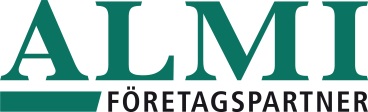 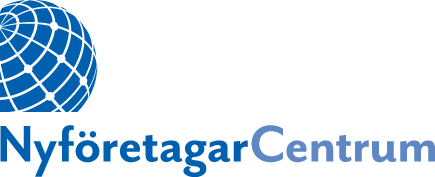 Almi och NyföretagarCentrum:Årets Mentorer i Jämtland är utseddaFar och son Tord och Ronney Wickzell har utsetts till Årets Mentorer i kategorin Tillväxtföretag respektive kategorin Nya företag.  De båda utsågs vid en ceremoni under torsdagen och prisutdelare var Anders Byström, Regiondirektör i Region Jämtland Härjedalen. – Det är viktigt att våga lita till sin egen förmåga, säger Tord Wickzells adept Malin Burman. – Han har hjälpt mig att bibehålla glöden i entreprenörskapet, säger Ronney Wickzells adept Andri Theodorsson.  – Mentorerna har föredömligt följt en mentors viktigaste steg, nämligen lyssnat, coachat och delat med sig av sin kompetens och inte minst sitt kontaktnät, säger Sara Klockervold hos Almi Mitt och Ingrid Lilja, NyföretagarCentrum Jämtland, som representerar de två organisationer, som utser Årets Mentorer i länet. De båda mentorerna är också nominerade till utmärkelsen Årets Mentor i Sverige.Tord Wickzells adept: Har fått min verksamhet att växa till oanade höjderÅrets mentor i kategorin tillväxtföretag är Tord Wickzell, som driver ett konsultföretag i Östersund. – Han har lärt mig hur viktigt det är att våga lita till sin egen förmåga och utmana sin komfortzon både som privatperson och företagare, säger adepten Malin Burman, som driver säkerhetsföretaget Kriskonsulterna i Östersund.  Företaget hjälper allt från stora industrier till lokala småföretag att ha beredskap för att hantera svåra händelser bland annat genom att utarbeta krisplaner och bygga upp ett systematiskt arbetsmiljöarbete. – Min mentor har fått både mig och min verksamhet att växa till oanade höjder och varit en klippa i ett stormigt hav. Han har fått mig att inse att det som avgör om man är företagare inte handlar om kön, ålder eller var man bor, säger hon.Ronney Wickzells adept: Hans stöd har ökat mitt självförtroendeÅrets mentor i kategorin nya företag är Ronney Wickzell, som är marknadschef vid Hästnäringens nationella utbildnings- och utvecklingscentrum Wången i Alsen. - Min mentor har gett mig det stöd jag har behövt, vilket har ökat mitt självförtroende. Han har hjälpt mig att bibehålla glöden i entreprenörskapet, säger adepten Andri Theodorsson, som driver företaget Huxa på Frösön med inriktning på grafisk formgivning för både tryckt och digitalt media samt produkt- porträtt- och miljöfotografering.  - Han har gett mig bra råd och stöd inte minst att prioritera frågor och det strategiska tänkandet samt frågor runt det praktiska med att driva eget företag, säger Andri Theodorsson.Ur juryns motivering till utmärkelsen av Tord Wickzell:Mentorn har med hela sitt hjärta och på ett pedagogiskt sätt fått adepten att öka sin självkänsla som företagare i ett tillväxtföretag. Det har lett till nya tjänster och produkter, drastiskt ökade försäljningsvolymer och att företagaren lyfts fram i flera mediasammanhang. Hon har nu etablerat sig som en nationell aktör. Mentorn har fått både adepten och företaget att växa till oanade höjder och än har det bara börjat.Juryns motivering till utmärkelsen av Ronney Wickzell:Ronney Wickzell har genom sitt mentorskap uppfyllt mentorprogrammets syften på ett förtjänstfullt sätt genom att vara ett gott stöd till sin adept genom inspiration, uppmuntran och engagemang. Adepten beskriver Ronney som empatisk, kunnig, drivande samt lyssnande. Fokus har riktats mot kortsiktiga och långsiktiga mål, strategier och prioriteringar vilket har bidragit till att adepten utvecklats personligen som företagare – vilket är programmets högsta syfte.PrisutdelningarnaDen nationella prisutdelningen för Årets Mentorer i Sverige sker under mässan Starta Eget i Älvsjö den 11 november.Om mentorprogrammenUtmärkelsen Årets Mentor delas ut av Almi Företagspartner, som på uppdrag av Näringsdepartementet driver mentorprogram för tillväxtföretag och nya företag, det senare i samarbete med NyföretagarCentrum. Genom Almi och NyföretagarCentrum får en adept under ett år tillgång till en mentor som ställer upp ideellt. Varje år matchas mellan 1.500-2.000 mentorpar i Almis olika mentorprogram.Mer information, kontakta: Sara Klockervold, Almi Mitt, tel. 070 396 76 14Ingrid Lilja NyföretagarCentrum Jämtland, tel. 070 270 55 24, Tord Wickzell, Årets mentor Tillväxtföretag, mobil 070 395 55 40Ronney Wickzell, Årets mentor Nya företag, tel 064 01 74 05